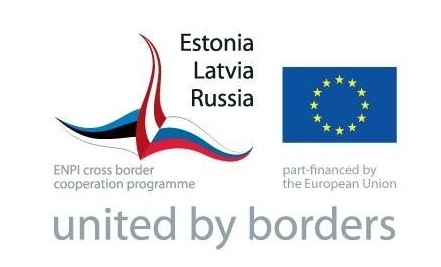 LĪGUMS Nr. _________PAR POLIGRĀFIJAS PAKALPOJUMIEM - MĀCĪBU LĪDZEKĻA (GRĀMATAS) ”IZZINI VIDI” IESPIEŠANU PROJEKTA ELRII-349 „AQUA LIFE” IETVAROSKrāslavā	                                                                                                                                        2014.gada 24.novembrī		 		                                                                                                              Biedrība Eiroreģions „Ezeru zeme”, reģistrācijas numurs 40008058427, tās biroja vadītājas Ilzes Stabulnieces personā, kas rīkojas uz Statūtu pamata, turpmāk tekstā „PASŪTĪTĀJS 1” no vienas puses, Riebiņu novada dome, Reģ.Nr.90001882087, tas domes priekšsēdētāja Pētera Rožinska personā, kas rīkojas pamatojoties uz nolikumu, turpmāk tekstā „PASŪTĪTĀJS 2”, no otras puses unSIA „LATGALES DRUKA”, reģistrācijas numurs 40003199542, tās valdes priekšsēdētājas Ilonas Kazakas personā, kas rīkojas uz Statūtu pamata, turpmāk tekstā „IZPILDĪTĀJS” no trešās puses, turpmāk tekstā kopā sauktas PUSES, pamatojoties uz biedrības Eiroreģions „Ezeru zeme” iepirkuma procedūras Poligrāfijas pakalpojumi - mācību līdzekļa (grāmatas) ”Izzini vidi” iespiešana (Iepirkuma identifikācijas numurs EEZ/2014/05/EKPI), rezultātiem Igaunijas –Latvijas – Krievijas pārrobežu sadarbības programmas 2007-2013, projekta ELRII-349 „Ūdens vides aizsardzība un zaļā dzīvesveida aktivitāšu veicināšana Latvijas un Krievijas pierobežas reģionos” (AQUA LIFE) ietvaros, noslēdz šo līgumu (turpmāk tekstā Līgums) par sekojošo:1. Līguma priekšmets un termiņš1.1. Izpildītājs ar saviem spēkiem un līdzekļiem apņemas veikt projekta ELRII-349 „AQUA LIFE” (turpmāk-Projekts) ietvaros Mācību līdzekļa (grāmatas) „Izzini vidi”  iespiešanu  un piegādi (turpmāk – Pakalpojums), bet Pasūtītāji apņemas pieņemt Pakalpojumu no Izpildītāja un veikt apmaksu saskaņā ar šī līguma noteikumiem.1.2. Pakalpojumu Izpildītājs veic saskaņā ar tehnisko specifikāciju, kas ir šī līguma Pielikums Nr.1.un finanšu piedāvājumu, kas ir šī līguma Pielikums Nr.2.1.3. Pakalpojumu Izpildītājs sniedz laika periodā no 2014.gada 24.novembra līdz 2014.gada 22.decembrim, atsevišķi saskaņojot katru pakalpojuma pozīcijas norises laiku ar Pasūtītājiem.1.4.  stājas spēkā no tā abpusējas parakstīšanas brīža un ir spēkā līdz pilnīgai pušu saistību izpildei.2. Līguma summa un norēķinu kārtība2.1. Par šī līguma veicamo 1.1. punktā minēto Pakalpojumu sniegšanu Pasūtītāji maksā Izpildītājam līguma summu EUR 4560,72 (četri tūkstoši pieci simti sešdesmit eiro un 72 centi) bez pievienotā vērtības nodokļa (turpmāk tekstā – PVN), kopējā līguma summa ar PVN, EUR 5518,47 (pieci tūkstoši pieci simti astoņpadsmit eiro un 47 centi). PVN summa tiek aprēķināta un norādīta rēķinā atbilstoši Likuma „Par pievienotās vērtības nodokli” nodokļa procenta likmēm un noteikumiem:2.1.1. Pasūtītāja 1 Līguma summas daļa sastāda – EUR 3670,62 bez PVN, kopā ar PVN 4441,45 EUR. 2.1.2. Pasūtītāja 2 Līguma summas daļa sastāda – EUR 890,10 bez PVN, kopā ar PVN 1077,02 EUR.2.2. Ja saskaņā ar normatīvajiem aktiem tiek grozīta pievienotās vērtības nodokļa likme, Pakalpojuma cena un līguma summa ar PVN tiek grozīta bez atsevišķas Pušu vienošanās. Šādas PVN likmes izmaiņas stājas spēkā normatīvajos aktos noteiktajā laikā un kārtībā. Pakalpojuma cena un līguma summa bez PVN, šādā kārtībā nevar tikt grozītas.2.3. Pakalpojuma cenā ir iekļautas visas iespējamās izmaksas, kas saistītas ar Pakalpojuma sniegšanu Pasūtītājiem.2.4. Pasūtītāji samaksu par Pakalpojumu veic sekojošā kārtībā:2.4.1 Pasūtītājs 1 Līguma summas daļu  EUR 4441,45,  10 (desmit) kalendāro dienu laikā pēc Pakalpojuma sniegšanas un pieņemšanas-nodošanas akta parakstīšanas, saskaņā ar iesniegto rēķinu, pārskaitot naudu uz Izpildītāja norādīto bankas norēķinu kontu.2.4.2. Pasūtītājs 1 Līguma summas daļu  EUR 1077,02,  10 (desmit) kalendāro dienu laikā pēc Pakalpojuma sniegšanas un pieņemšanas-nodošanas akta parakstīšanas, saskaņā ar iesniegto rēķinu, pārskaitot naudu uz Izpildītāja norādīto bankas norēķinu kontu.2.5. Maksājums skaitās izdarīts brīdī, kad Pasūtītāji ir pārskaitījis naudu Izpildītāja bankas norēķinu kontā. 3. Pakalpojuma  sniegšanas un pieņemšanas kārtība3.1. Pasūtītāju pilnvarotās personas pēc Pakalpojuma sniegšanas pārbauda tās atbilstību līguma noteikumiem.3.2. Ja, veicot  3.1.punktā minēto pārbaudi, Pasūtītāja pilnvarotais pārstāvis konstatē, ka Pakalpojums neatbilst līguma noteikumiem, Pasūtītāja pilnvarotā persona paraksta , kurā norāda konstatētos trūkumus un neatbilstības un nodod to Izpildītājam.3.3. Pēc  3.2. punktā minētā  saņemšanas, Izpildītājs apņemas par saviem līdzekļiem 1 (vienas) nedēļas laikā novērt  konstatētos trūkumus.3.4. Par Pakalpojuma izpildi, Izpildītājs iesniedz Pasūtītājiem noformētu pieņemšanas-nodošanas aktu.3.5. Pakalpojums uzskatāms par izpildītu un nodotu Pasūtītājaiem ar brīdi, kad Puses (to pilnvarotās personas) parakstījušas pieņemšanas-nodošanas aktu. Izpildītāja pienākumi un tiesības4.1. Izpildītājs apņemas pildīt līgumā noteikto un:. sniegt kvalitatīvus pakalpojumus noteiktajā termiņā un apjomā saskaņā ar šī līguma noteikumiem;. sniegt līguma 1.pielikumā un 2.pielikumā minētos Pakalpojumus pienācīgā kvalitātē;4.1.3. atbildēt par Pakalpojumu kvalitāti un segt Pasūtītājiem visus pierādītos ar Pakalpojuma neatbilstību kvalitātei saistītos zaudējumus;4.1.4. segt Pasūtītājiem visus zaudējumus, kas tam radušies nekvalitatīvo Pakalpojumu dēļ;. par Pakalpojumu sniegšanas noteikumu pārkāpumu, maksāt Pasūtītājiem līgumsodu 0,1% (nulle, komats, viena procenta) apmērā par katru nokavēto dienu no līguma kopējās summas, bet ne vairāk, kā 10%.. nenodot līguma saistību izpildi trešajai personai bez Pasūtītāju iepriekšējas rakstiskas piekrišanas.4.2. Izpildītājam ir tiesības:4.2.1. vienoties ar Pasūtītājiem par Pusēm izdevīgāko Pakalpojuma sniegšanas kārtību un termiņiem;4.2.2. saņemt samaksu par atbilstoši līguma nosacījumiem sniegtajiem un no Pasūtītāju Puses pieņemtajiem Pakalpojumiem;. pieprasīt un saņemt līgumsoda samaksu no Pasūtītājiem par Pakalpojuma apmaksas noteikumu pārkāpumu.Pasūtītāja pienākumi un tiesības5.1. Pasūtītāji apņemas pildīt līgumā noteikto un:5.1.1. Saņemt sniegtos pakalpojumus saskaņā ar šī līguma noteikumiem. 5.1.2. Veikt samaksu par Izpildītāja  sniegto  Pakalpojumu;5.2. Pasūtītājiem ir tiesības:5.2.1. izbeigt līgumu, par to 3 (trīs) darba dienas iepriekš rakstveidā brīdinot Izpildītāju, ja Izpildītājs ir pieņēmis  uzsākt uzņēmuma likvidāciju, apturēt vai pārtraukt uzņēmuma darbību vai pret Izpildītāju ir uzsākta maksātnespējas vai bankrota procedūra, vai tā darbība ir apturēta;5.2.2. izbeigt līgumu, ja Izpildītājs nepilda citas ar līgumu uzņemtās saistības vai pārkāpj tā noteikumus 3 (trīs) darba dienas iepriekš par to brīdinot Izpildītāju.6. Pušu atbildība6.1. Puses ir atbildīgas par līgumsaistību izpildi. Puses, kas vainīgas līguma saistību neievērošanā atlīdzina tās vainas dēļ otrai Pusei nodarītos zaudējumus.6.2. Par Pakalpojuma nesavlaicīgu sniegšanu, pārkāpjot līgumā, norādītos sniegšanas termiņus, Izpildītājs maksā Pasūtītājam līgumsodu 0,1% (nulle, komats, viena procenta) apmērā no līguma kopējās summas par katru nokavēto dienu, bet nepārsniedzot 10% (desmit procentu) no līguma kopējās summas.6.3. Par Pakalpojuma nesavlaicīgu apmaksu Pasūtītājs maksā līgumsodu 0,1% (nulle, komats, viena procenta) apmērā no nesamaksātās summas par katru kalendāro dienu, bet ne vairāk kā 10% (desmit procentu) no neapmaksātās summas.6.4. Jebkura šajā līgumā noteiktā līgumsoda samaksa neatbrīvo Puses no to saistību izpildes pilnā apjomā.6.5. Ja līgums netiek pildīts kādas no Pusēm vainas dēļ, Puses rīkojas atbilstoši noslēgtā līguma noteikumiem un Latvijas Republikā spēkā esošiem normatīvajiem aktiem.7. Nepārvarama vara7.1. Puses ir atbrīvotas no atbildības par  noteikto pienākumu pilnīgu vai daļēju neizpildi, ja šāda neizpilde radusies nepārvarama, ārkārtēja gadījuma dēļ (nepārvarama vara, force majeure), ko attiecīgā Puse nevarēja paredzēt un novērst. Par nepārvaramu varu uzskatāmas dabas katastrofas, ūdens plūdi, uguns nelaime, zemestrīce un citas stihiskas nelaimes, kā arī karš un karadarbība, streiki, jaunu normatīvo aktu pieņemšana un citi apstākļi, kas ir ārpus Pušu iespējamās kontroles robežām.7.2. Puse, kura atsaucas uz nepārvaramu varu, par to jāpaziņo rakstveidā otrai Pusei, tiklīdz šāda paziņošana kļuvusi attiecīgajai Pusei iespējama, bet ne vēlāk kā 14 (četrpadsmit) kalendāro dienu laikā. Ja šāds paziņojums nav nosūtīts, paziņojumu nenosūtījusī Puse atbild otrai Pusei par visiem zaudējumiem, kuri pēdējai radušies.7.3. Ja nepārvaramas varas apstākļi turpinās ilgāk par 45 (četrdesmit piecām) kalendārām dienām, katrai no Pusēm ir tiesības vienpusēji atkāpties un pārtraukt šo līgumu. Šajā gadījumā neviena no Pusēm nav atbildīga par zaudējumiem, kuri radušies otrai Pusei laika posmā pēc nepārvaramas varas apstākļu iestāšanās.Noslēguma noteikumi8.1. Jautājumus, kas līgumā nav atrunāti, Puses risina atbilstoši Latvijas Republikā spēkā esošiem normatīvajiem aktiem.8.2. Līgumu var papildināt, grozīt vai izbeigt Pusēm par to savstarpēji rakstiski vienojoties. Jebkuri papildinājumi un grozījumi šī līguma noteikumos stājas spēkā tikai tad, kad tie ir noformēti rakstiski un tos ir parakstījušas abas Puses. Līguma papildinājumi un grozījumi ar to parakstīšanas brīdi kļūst par šī līguma neatņemamu sastāvdaļu. 8.3. Puses savstarpēji apņemas neizpaust konfidenciāla rakstura informāciju, kas tiem kļuvusi zināma šā līguma noteikumu izpildes gaitā.8.4. Strīdi, kas pusēm rodas izpildot līgumu, tiek risināti pārrunu ceļā, bet, ja vienošanos nevar panākt, tad jebkurš strīds, nesaskaņa vai prasība, kas saistīts ar šo līgumu, tā laušanu, grozīšanu vai spēkā esamību, tiek risināti Latvijas Republikas tiesā saskaņā ar Latvijas Republikā spēkā esošiem tiesību aktiem.8.5. Pilnvarotās personas šī līguma saistību izpildīšanā:8.5.1 No Pasūtītāja 1 puses: Līga Upeniece, projekta vadītāja, tālr. 28693878, e-pasts: liga.upeniece2013@gmail.com;8.5.2. No Pasūtītāja 2 puses:8.5.2 No Izpildītāja puses: Marina Buzenkova, projektu vadītāja, tālr.64623133, e-pasts: marina@druka.lv;8.6. Pušu pilnvarotajiem pārstāvjiem ir šādas tiesības:8.6.1. parakstīt pieņemšanas-nodošanas aktu;8.6.2. risināt jautājumus, kas saistīti ar Pakalpojuma sniegšanu risināt citus ar līguma izpildi saistītos organizatoriskos jautājumus. 8.7. Ja līguma darbības laikā notiek Pušu reorganizācija, likvidācija utt., tā tiesības un pienākumus realizē tiesību un saistību pārņēmējs par to rakstiski noformējot vienošanos.8.8. Pusēm ir pienākums nekavējoties rakstveidā informēt vienai otru par izmaiņām līgumā norādītajos rekvizītos, sakaru līdzekļu numuru maiņu, adrešu un kredītiestāžu rekvizītu maiņu, kā arī par izmaiņām attiecībā uz līgumā noteiktajiem Pušu pilnvarotajiem pārstāvjiem. Ja kāda no Pusēm nav sniegusi informāciju par izmaiņām, tā uzņemas atbildību par zaudējumiem, kas šajā sakarā būs radušies otrai Pusei.8.9. Līgums sastādīts divos eksemplāros uz 4 lapām latviešu valodā, no kuriem viens atrodas pie Pasūtītāja, otrs pie Izpildītāja. Līguma pielikumi:1.pielikums: Tehniskā specifikācija uz 1 lapas.                   Finanšu piedāvājums uz 1 lapas.9.Pušu rekvizīti un parakstiPASŪTĪTĀJS 1		IZPILDĪTĀJSBiedrība Eiroreģions „Ezeru zeme”		SIA „LATGALES DRUKA”Reģ. Nr. 40008058427, 		Reģ.Nr.40003199542Brīvības ielā 13, Krāslava, LV 5601 		Baznīcas iela 28, Rēzekne, LV-4601Banka: SEB Banka		Banka: A/S SwedbankaKonts: LV55UNLA0050006754359		Konts: LV26HABA0001408050720SWIFT: UNLALV2X		SWIFT: HABALV22			_________________________    		_______________________I.Stabulniece    		I.KazakaPASŪTĪTĀJS 2:Riebiņu novada domeReģ.Nr. 90001882087Saules iela 8, Riebiņi, Riebiņu pagastsRiebiņu novads LV – 5326Valsts KaseKods TRELLV22Konts LV90TREL9803552766300____________________________P.Rožinskis